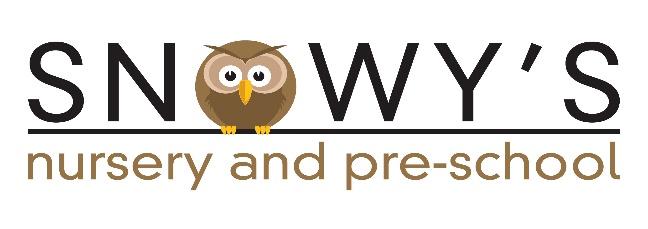 Come and join the TrusteesSnowy’s is our Brundall Nursery and Pre-school catering for children from 18 months up to school age.As a non-profit-making charity, the setting requires a Committee of Trustees to support the established, very effective management team at Snowy’s. The Trustees are a welcoming group of people and value giving their time in such a worthwhile way.This year there are 2 key vacancies due to the retirement of the Chair and Treasurer.These roles become vacant from August but we are planning to recruit new people into those positions during the spring/summer terms. This will allow for a seamless handover and any training required.It is not necessary to have a background in education to be a Trustee. The key requirements are enthusiasm and a drive to continue to maintain the high quality of the setting. For more information, please contact Gill Buckley (current Chair) on gbuckley.snowys@gmail.com or phone 01603 717064